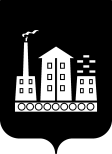  АДМИНИСТРАЦИЯ ГОРОДСКОГО ОКРУГА СПАССК-ДАЛЬНИЙ ПОСТАНОВЛЕНИЕ09 декабря 2020 г.                   г. Спасск-Дальний, Приморского края                                 590-паО внесении изменений в административный регламент предоставления муниципальной услуги «Проведение аукциона по продаже земельного участка или аукциона на право заключения договора аренды земельного участка, находящегося в ведении органов местного самоуправления или в собственности муниципального образования»В соответствии с Земельным кодексом Российской федерации от 25 октября 2001 года №136-ФЗ, Федеральным законом от 06 октября 2003 года № 131-ФЗ «Об общих принципах организации местного самоуправления в Российской Федерации», Федеральным законом о 27 июля 2010 года № 210-ФЗ «Об организации предоставления государственных и муниципальных услуг», Уставом городского округа Спасск-Дальний, в целях повышения качества и доступности предоставления муниципальных услуг в городском округе Спасск-Дальний, Администрация городского округа Спасск-ДальнийПОСТАНОВЛЯЕТ:1. Внести в административный регламент предоставления муниципальной услуги «Проведение аукциона по продаже земельного участка или аукциона на право заключения договора аренды земельного участка, находящегося в ведении органов местного самоуправления или в собственности муниципального образования», утверждённый постановлением Администрации городского округа Спасск-Дальний от 16 декабря 2019 года № 536-па, следующее  изменение:-  пункт 18 изложить в следующей редакции:«Организация предоставления муниципальной услуги осуществляется в электронном виде через Единый портал и (или) государственную информационную систему Приморского края «Региональный портал государственных и муниципальных услуг Приморского края»: https://gosuslugi.primorsky.ru».2. Административному управлению Администрации городского округа Спасск-Дальний (Моняк) опубликовать настоящее постановление в периодическом печатном издании и разместить на официальном сайте правовой информации городского округа Спасск-Дальний.3. Контроль за исполнением настоящего постановления возложить на начальника управления земельных и имущественных отношений Администрации городского округа  Спасск-Дальний Петик И.Б.Исполняющий обязанности главыгородского округа Спасск-Дальний                                                           Е.Э. Богинский